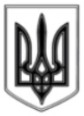 ЛИСИЧАНСЬКА МІСЬКА РАДАВИКОНАВЧИЙ КОМІТЕТРІШЕННЯ01.10.2019      		              м. Лисичанськ 				№ 465Про внесення змін до Положенняпро громадську комісію з житловихпитань при виконавчому комітетіЛисичанської міської радиВідповідно до ст. 30 Закону України «Про місцеве самоврядування в Україні», ст. 22, 51 Житлового Кодексу Української РСР, п. 3, 19, 57 Правил обліку громадян, які потребують поліпшення житлових умов, і надання їм жилих приміщень в Української РСР, затверджених постановою Ради Міністрів Української РСР і Української республіканської ради професійних спілок від 11 грудня 1984 № 470, виконком Лисичанської міської радивирішив:1. Затвердити в новій редакції Положення про громадську комісію з житлових питань при виконавчому комітеті Лисичанської міської ради (додається).2. Положення про громадську комісію з житлових питань, затверджене рішенням виконавчого комітету міської ради від 04.12.2012 № 693, вважати таким, що втратило чинність.3. Відділу з питань внутрішньої політики, зв’язку з громадськістю та ЗМІ розташувати дане рішення на сайті Лисичанської міської ради.4. Контроль за виконанням даного рішення покласти на заступника міського голови Андрія Якимчука.Міський голова								Сергій ШИЛІН       Додатокдо рішення 				виконкому міської ради      від 01.10.2019 № 465ПОЛОЖЕННЯпро громадську комісію з житлових питаньпри виконавчому комітеті Лисичанської міської ради1. Загальні положення1.1. Громадська комісія з житлових питань при виконавчому комітеті Лисичанської міської ради (далі – комісія) створена на підставі ст.ст. 22, 51 Житлового Кодексу Української РСР та п. 3, 19, 57 Правил обліку громадян, які потребують поліпшення житлових умов, і надання їм жилих приміщень в Української РСР, затверджених постановою Ради Міністрів Української РСР і Української республіканської ради професійних спілок від 11 грудня 1984 № 470, для забезпечення суворого дотримання вимог чинного законодавства України при підготовці матеріалів з квартирного обліку і розподілі жилої площі для розгляду виконавчим комітетом міської ради.1.2. Комісія у своїй діяльності керується Конституцією України, Житловим кодексом Української РСР, Правилами обліку громадян, які потребують поліпшення житлових умов, і надання їм жилих приміщень в Українській РСР, законами України, законодавчими актами, рішеннями міської ради, рішеннями виконавчого комітету міської ради, розпорядженнями міського голови та цим положенням.2. Структура і склад комісії2.1. Комісія утворюється рішенням виконавчого комітету міської ради.2.2. До складу комісії входять:- голова комісії – заступник міського голови, який за розподілом обов’язків відповідає за житлові питання;- заступник голови комісії – представник профспілкового органу;- депутати міської ради, представники громадських організацій і трудових колективів та виконавчих органів Лисичанської міської ради.2.3. Персональний склад комісії затверджується рішенням виконавчого комітету міської ради.3. Завдання та функції комісіїДо повноважень комісії належить розгляд питань щодо:- постановка громадян на квартирний облік за місцем проживання та зняття з квартирного обліку;- внесення змін в облікові справи громадян, які перебувають на квартирному обліку, відповідно до поданих ними заяв;- затвердження спільних рішень адміністрацій та профспілкових комітетів підприємств, установ, організацій про зарахування їх працівників на квартирний облік і надання їм житла;- розподіл і надання жилої площі за місцем проживання громадянам, які потребують поліпшення житлових умов, відповідно до чинного законодавства;- включення жилих приміщень до числа службових та виключення жилих приміщень з числа службових;- надання службового житла;- надання кімнат та ліжко-місць у гуртожитку комунальної форми власності;- приєднання звільненої кімнати в комунальній квартирі;- обмін і бронювання житла громадян;- інших житлових питань.4. Права і обов’язки комісії4.1. Розглядати питання, винесені на розгляд комісії, надавати рекомендації і пропозиції виконавчому комітету міської ради.4.2. Комісія має право витребувати додаткову інформацію від органів місцевого самоврядування, постійних комісій, установ, підприємств, організацій, громадян, необхідну для повного і всебічного розгляду питань, що належать до компетенції комісії.4.3. При розгляді питань відмови в постановці на квартирний облік, зняття з квартирного обліку або виключення зі списків осіб, які користуються правом першочергового та позачергового одержання жилих приміщень, комісія зобов’язана запрошувати на засідання зацікавлених осіб.4.4. Зберігати конфіденційність інформації.5. Організація роботи комісії5.1. Формою роботи комісії є засідання, які проводяться не менше ніж один раз на місяць.5.2. Комісію очолює голова, який здійснює керівництво роботою комісії і несе персональну відповідальність за організацію її роботи.5.3. Голова в межах своєї компетенції:5.3.1. скликує засідання комісії;5.3.2. головує на засіданнях комісії;5.3.3. дає доручення членам комісії;5.3.4. організовує підготовку матеріалів на розгляд комісії.5.4. У разі відсутності голови комісії його обов’язки виконує заступник.5.5. Засідання комісії вважаються правомірними за наявності не менше половини її членів.5.6. Рішення комісії приймаються шляхом відкритого голосування.Рішення вважається прийнятим, якщо за нього проголосувало не менше 2/3 від кількості присутніх на засіданні членів комісії. 5.7. Рішення комісії оформляється протоколом, який підписується головою комісії, його заступником, секретарем і членами комісії присутніми на засіданні. 5.8. Протокол комісії веде секретар комісії.5.9. За матеріалами справ, які були розглянуті, комісія, як дорадчий орган, надає свої пропозиції і виносить їх на розгляд виконавчого комітету міської ради для прийняття відповідних рішень.Заступник міського голови					Андрій ЯКИМЧУКНачальник відділу з обліку,
розподілу, обміну та прива-тизації житла							Тетяна ПЕРЕПЕЛИЦЯ